ГОСУДАРСТВЕННОЕ АВТОНОМНОЕ ОБРАЗОВАТЕЛЬНОЕ УЧРЕЖДЕНИЕВЫСШЕГО ПРОФЕССИОНАЛЬНОГО ОБРАЗОВАНИЯ«ДАГЕСТАНСКИЙ ГОСУДАРСТВЕННЫЙ ИНСТИТУТНАРОДНОГО ХОЗЯЙСТВА»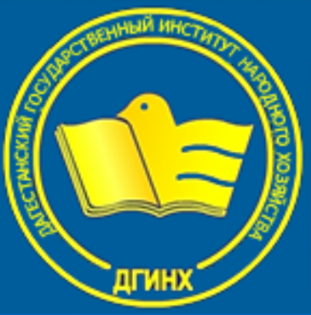 ИНФОРМАЦИОННОЕ ПИСЬМОМЕЖВУЗОВСКАЯ НАУЧНО-ПРАКТИЧЕСКАЯ КОНФЕРЕНЦИЯ«ПРОБЛЕМЫ ТЕОРИИ И ИСТОРИИ ГОСУДАРСТВА И ПРАВА»г. Махачкала, 29 апреля 2015 г.УВАЖАЕМЫЕ КОЛЛЕГИ!Приглашаем Вас принять участие в Межвузовской научно-практической конференции «Проблемы теории и истории государства и права», которая состоится 29 апреля 2015 года в Дагестанском государственном институте народного хозяйства.Конференция проводится по инициативе кафедры теории и истории государства и права Дагестанского государственного института народного хозяйства и Правового управления Администрации Главы и Правительства Республики Дагестан.Проведение конференции планируется по следующим направлениям:1. Теория и история государства и права;2. Конституционное право, муниципальное право;3. Уголовное право, криминология;4. Уголовный процесс, криминалистика;5. Гражданское право, гражданский процесс;6. Международное право.Заявка на участие составляется с обязательным указанием:а) ФИО;б) места учебы (работы);в) контактных телефонов, электронного адреса;г) темы доклада. (См. Приложение).Заявка и тезисы выступлений должны быть направлены в адрес конференции до 12 апреля 2015 года по электронной почте zamira_gasanova@bk.ru.По получении заявки и тезисов оргкомитетом будет выслано подтверждение. При отсутствии такого подтверждения в течение трех дней, просьба выслать материалы повторно.Материалы конференции будут опубликованы в виде сборника  научных трудов, с присвоением международного индекса ISBN и размещением в научной электронной библиотеке (elibrary.ru).За участие в конференции и публикацию научных трудов в сборнике конференции: плата не взимается!Адрес оргкомитета:367003, Республика Дагестан, г. Махачкала, ул. Атаева, д. 5.Дагестанский государственный институт народного хозяйства, кафедра теории и истории государства и права.Координатор работы конференции – к.ю.н., доцент Гасанова Замира Гаджимурадовнател. 8 989 654 77 66e-mail: zamira_gasanova@bk.ruНадеемся увидеть Вас в числе участников конференции.ПриложениеЗаявка участника Межвузовской научно-практической конференции «Проблемы теории и истории государства и права»Для публикации принимаются отредактированные материалы, отвечающие тематике конференции. За содержание материалов ответственность несут авторы.Технические требования к оформлению научных трудов:Объем материалов не должен превышать 4-х страниц формата А4. Используемый редактор – Microsoft Word for Windows. Формат – RTF. Шрифт – Times New Roman. Кегель – 12. Междустрочный интервал – одинарный. Выравнивание – по ширине. Абзац  – автоматический. Поля страницы: верхнее, нижнее, левое, правое – 2 см. Использование символа абзаца в других целях и табулятора, ручной перенос и дополнительные пробелы – не рекомендуются.Ссылки оформляются по форме: [1, с. 45], где 1 – номер источника, приведенный в конце статьи после слов «Список литературы:», а «с. 45» - страница источника. Список литературы располагается в конце, формируется в алфавитном порядке и оформляется в соответствии с установленными требованиями.Расположение на странице: в правом верхнем углу – фамилия, имя, отчество автора (полностью), в следующей строке – название вуза, должность, электронный адрес, через строку, прописными буквами, полужирным начертанием, выравниванием по центру – название статьи, через строку – краткая аннотация статьи, ключевые слова.Работы проходят проверку через систему «Антиплагиат.ВУЗ» (не менее 50% оригинального текста).Пример:Магомедов Магомед МагомедовичДагестанский государственный институт народного хозяйства,доцент кафедры теории и истории государства и права, magomedov@mail.ru
НЕЗАВИСИМОСТЬ СУДЕБНОЙ ВЛАСТИ: ПОНЯТИЕ И СУЩНОСТЬ Реализация принципа самостоятельности власти является общепризнанным критерием правового государства. Создание демократического и социально ориентированного государства немыслимо без сильной, независимой судебной власти. Ключевые слова: сущность, независимость, судебная власть, государство.Ф.И.О. (полностью)Вуз (с указанием должности; факультета, курса)Тема статьиНомер контактного телефонаE-mail: